Муниципальное дошкольное образовательное учреждение детский сад № 1Конспекторганизованной образовательной деятельности по речевому развитию   для детей старшей - подготовительной группы на тему:«Докажи, что страус, пингвин, курица – птицы».                                                                                                                       Подготовила:                                                                                                                      воспитатель МДОУ № 1                                                                                                                       Копылова Г.Н.                                                                  г. Любим, 2019 г. Образовательная область: речевое развитие.Тема: «Докажи, что пингвин, курица, страус – птицы».       Предполагаемый результат: дети знают отличительные признаки птиц, называют их, употребляют в речи слова: «во-первых, во-вторых, в третьих», отвечают на вопросы полным предложением, самостоятельно объединяются в группы.Цель:  Формировать у детей умения строить доказательные суждения в развернутой форме. Задачи:Расширить знания у детей о птицах. Создать условия для формирования умений детей выбирать необходимые аргументы и располагать их в логической последовательности.Побуждать детей к высказываниям, используя слова «во-первых, во-вторых, в третьих».Формировать у детей навыки совместной деятельности при выполнении работы в группах.Реализуемые образовательные области: «Социально-коммуникативное развитие», «Речевое развитие», «Физическое развитие», «Познавательное развитие».Виды деятельности: игровая, двигательная, познавательно-исследовательская, коммуникативная.Оборудование: -картинки с изображением птиц: воробей, синица, ворона, страус, курица, пингвин; -картинки – схемы с изображением характерных для птиц «признаков»: перья, крылья, клюв, две птичьи лапки, яйца, гнездо; -презентация «Нелетающие птицы».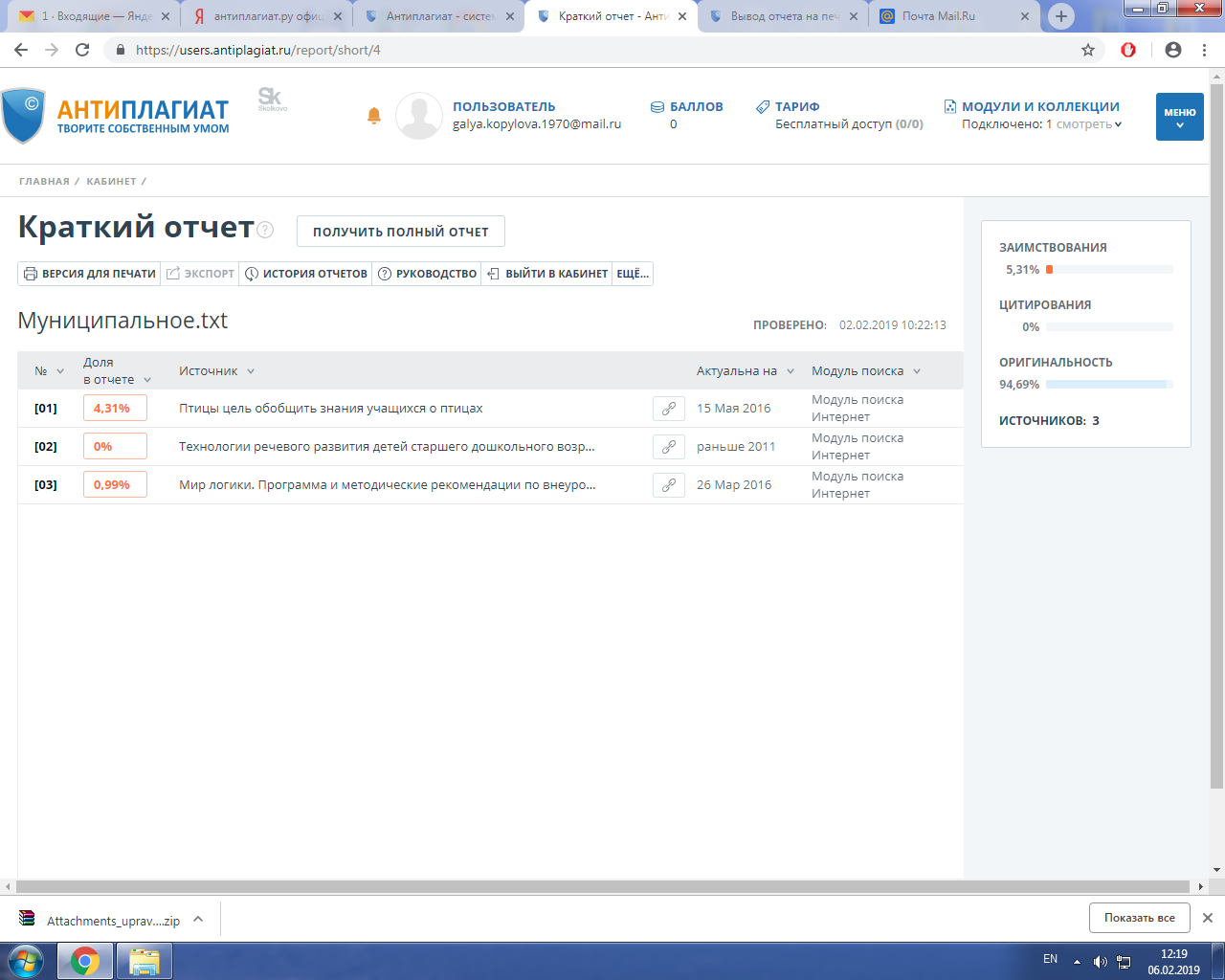 Этапы деятельностиДеятельность педагогаДеятельность детейМотивационно-побудительный этапЗагадкаРебята, чтобы узнать, о ком мы сегодня будем говорить, вам нужно отгадать загадку. «Я пройдусь по лесам и увижу их там. Все порхают, поют, гнезда теплые вьют».Кто это? Почему вы так решили? Правильно, это птицы.Отгадывают загадку и объясняют, почему они так решили.Организационно-поисковый этап1. Дидактическая игра «Четвертый лишний».2. Дидактическая игра «Докажи, что страус-птица»3.Вывод4. Физкультминутка5.Дидактическая игра «Собери картинку из частей»ВыводВоспитатель предлагает рассмотреть картинки с изображением птиц:  воробья, страуса, синицы, вороны.Посмотрите на картинки и скажите, кто на них изображены?Какая птица лишняя и почему?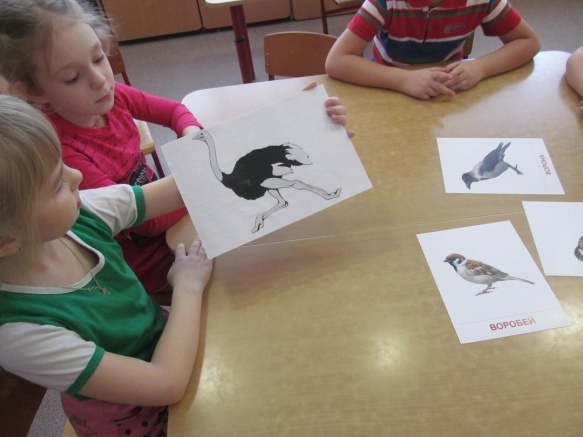 Если дети называют страуса, но не могут объяснить, почему эта картина лишняя, то воспитатель задает наводящие вопросы:Кто такие птицы? Что умеют делать птицы?Ребята, что вы можете сказать о страусе?Да, страус и петь не поет, и летать не летает. Так за что же народ его птицей считает? У меня  есть карточки, на которых изображены «признаки» птиц.Давайте попробуем разобраться, кто же такие птицы?Докажем, что страус – птица. Какие карточки нам понадобятся?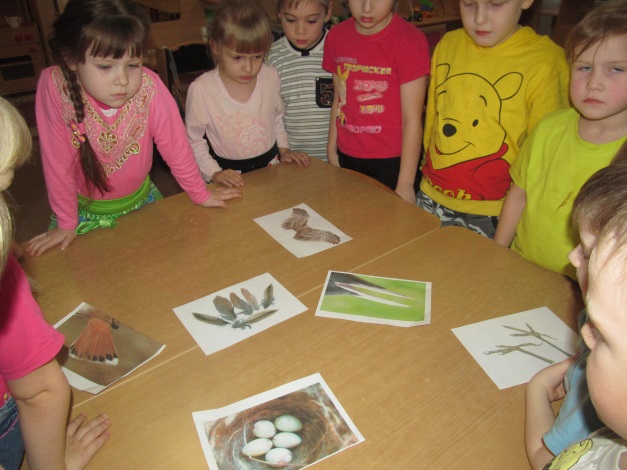 Если дети будут отбирать картинки с изображением яиц, воспитатель должен спросить: «У кого еще есть такие признаки?» Дети, найдите этих животных на картинке. Ребята могут указать на крылья, тогда нужно спросить: «У кого   есть крылья?»Ребята, найдите их на картинке.А  когда  укажут на хвост, то надо спросить, у кого есть хвост и попросить найти их на картинках.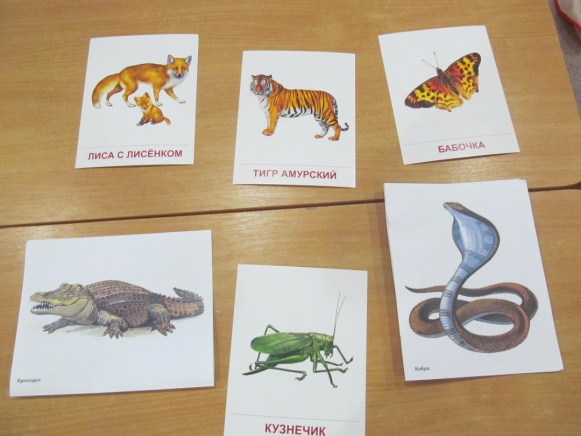 Если такие признаки есть у других животных, то значит они не главные.Какую картинку надо поставить первой? Какой признак самый важный?Да, картинку с изображением пера. Только у птиц тело покрыто перьями. Это будет наше первое доказательство. Каким будет второе? Какое будет третье?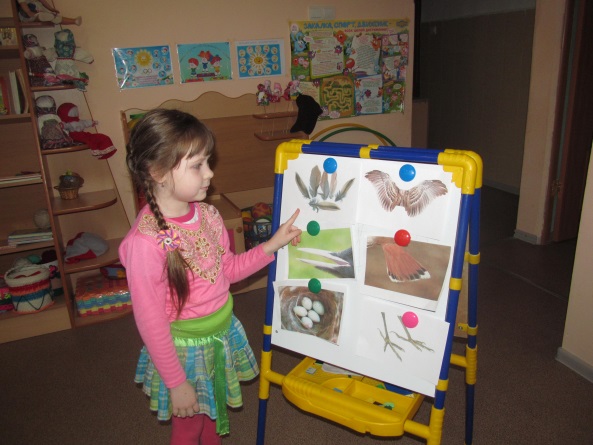 Можно ли  сказать, что страус - птица? Страус – это птица, потому что, во-первых, его тело покрыто перьями, во-вторых, у него есть клюв, и в-третьих, есть две лапки. Вот почему страус – птица.Маленькие птички, птички – невелички, По лесу летают, песни распевают.Буйный ветер налетел, птичек унести хотел.Птички спрятались в дупло, там уютно и тепло.Дети, скажите, какие еще птицы не умеют летать?Если дети не называют птиц, которые не умеют летать, воспитатель предлагает разделиться на группы и собрать картинку из частей. Если называют, то воспитатель предлагает доказать.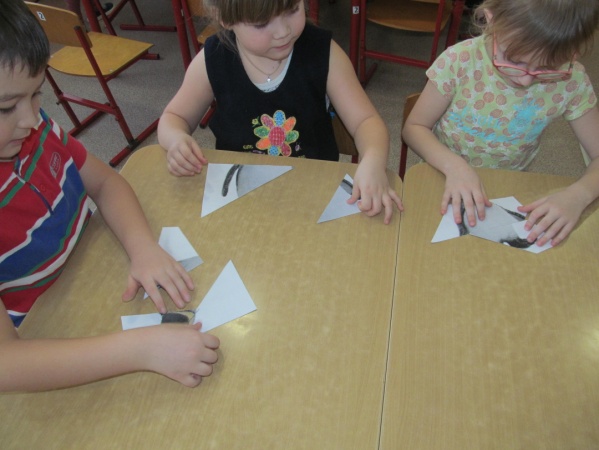 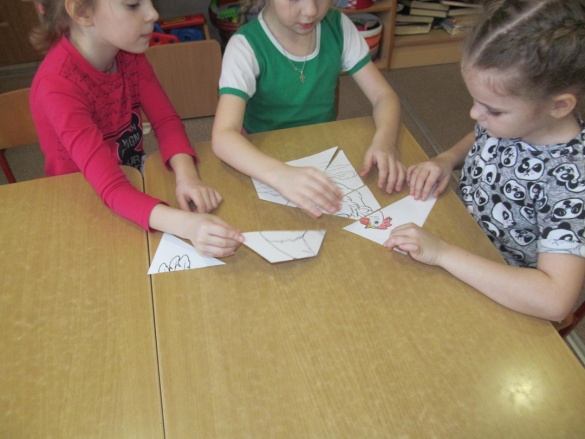 Какие птицы получились?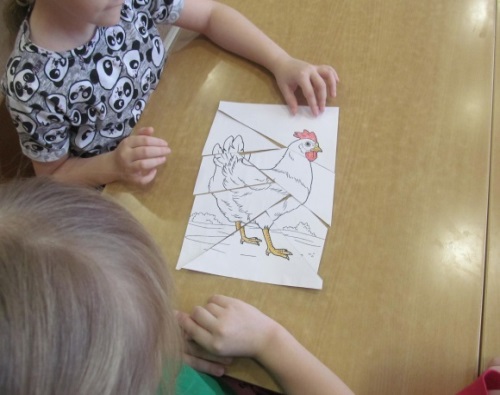 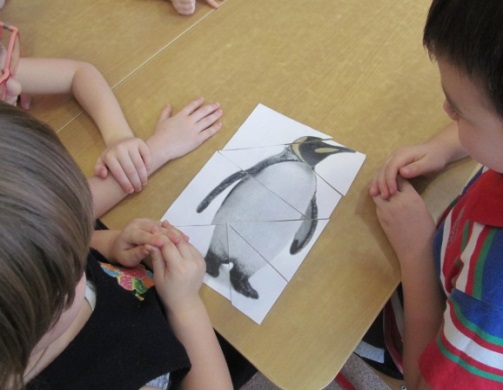 Ребята, а теперь попробуйте доказать, что курица и пингвин тоже птицы.Ребята, какой самый важный признак вы выделили, чтобы доказать, что страус, курица и пингвин – птицы? Какие еще признаки птиц вы знаете?Правильно, ребята. Неважно, умеет птица летать или нет, самый важный признак птиц это то, что тело их покрыто перьями.В заключение занятия воспитатель сообщает детям о том, что нелетающих птиц, на самом деле, гораздо больше, и интересуется у детей, хотели бы они узнать об этих птицах подробнее. Показ презентации.Называют,  кто изображен на картинках.Выбирают лишнюю картинку и объясняют, почему они так решили.Отвечают на вопросыРассматривают карточки и доказывают, выбирая необходимые аргументы.Дети называют животных и находят на картинке.Называют насекомых и находят на картинке.Называют животных и находят на картинке.Выбирают карточку с изображением пера.Собирают все картинки и раскладывают по значимости признака.Составляют рассуждения совместно с воспитателем и самостоятельно, включая в объяснение слова: во-первых, во-вторых, в-третьих и т.д.и делают вывод.Выполняют движения в соответствии с текстом.Машут руками, как крылышками.Руки вверх, раскачиваются из стороны в сторону.Приседают на корточки, закрывают голову руками.Отвечают на вопрос.Делятся на группы  и собирают картинки. ДоказываютОтвечают на вопросДоказывают,  включая в объяснение слова: во-первых, во-вторых, в-третьих и т.д.Делают вывод.Дети интересуются, смотрят презентациюРефлексияЧто нового вы узнали? Было ли вам интересно? Легко ли вам было работать в группах? Называют главные признаки птиц.Рассказывают о своих впечатлениях